产品亮点：贴心服务专人接站，全程无缝衔接，贴心服务优秀导游服务，精细规划，轻旅行甄选酒店选用酒店均为第三方网评好评酒店，干净卫生舒适，特安排大同一晚当地五星标准建造的酒店，平遥一晚特色民宿客栈味蕾跳动五台山佛国素斋、大同养生火锅、平遥特色餐、黄河大鲤鱼，让您体验不一样的舌尖文化优选景区忻州：世界文化遗产，中国四大佛教名山之首-五台山      打卡网红景点——忻州古城  大同：世界文化遗产，中国四大石窟之一-云冈石窟      空中楼阁-悬空寺晋中：世界文化遗产，中国四大古城之一-平遥古城        晋商大院-乔家大院临汾：中国第二大瀑布，世界上最大的黄色瀑布-壶口瀑布太原：中国现存最早的皇家园林-晋祠无忧旅程全程无购物店，少了心理压力，担心购物点安排造成旅游的负担与压力，让您玩得更尽兴。好礼相送送舒适：价值50元/人的平遥电瓶车，让您在漫步明清街之外的旅行不必担心路程的遥远送健康：每人每天三颗山西大红枣（一日食三枣，百岁不显老）每人一瓶正宗山西老陈醋每天提供保健饮品—苦荞茶特别体验山西八大怪之一健康食品—石头饼送温馨：每人每天一瓶活力源泉水行程早知道：详细行程：第1天：全天太原集合                    餐：不含          宿：太原主题：前往锦绣龙城交通：【全天提供接机接站服务】    24小时（全天免费接机接站服务）接团地点：A、太原武宿机场  B、太原南站  C、太原站；我社接站师傅在您抵达龙城太原的前一天联系您，请您注意查收手机短信或电话联系（请您保持手机畅通）；抵达后接站师傅直接带您酒店入住（当天自由活动没有安排游览行程）。▼【温馨提示】【1】：接站师傅会在您到达龙城太原的前一天16:00—22:00联系您请保持电话畅通，并保留司机联系电话以及紧急联系人电话方便及时联系。【2】：接送为拼车接站/机，根据车站及机场公布的实际抵达时间，前后相差40分钟内的客人，一起接站/机，沿途会送不同酒店，请知晓。【3】：导游会在您出游前一天18:00—21:00与您联系，确认次日行程及上车地点。【4】：酒店一般服务员在9点钟上班，开始打扫卫生，大约10点钟后方可办理入住，如有早到的游客可以先寄存行李到前台先行自由活动。自由活动：自由活动期间，无导游陪同，请自行前往【太原】：“控带山河，踞天下之肩背”，“襟四塞之要冲，控五原之都邑”龙城宝地，锦绣太原城。※1、值得一游处：山西省博物院、山西省煤炭博物馆、汾河公园、长风商务区。※2、值得一吃处：太原食品一条街（小吃街）、太原面食馆（精品面食馆）、郝刚刚羊杂店（冬季选择）。※3、值得一逛处：柳巷商业街。█【市区部分推荐餐厅】※1、太原市：老太原饭店菜馆：推荐老太原铜火锅、老太原糖醋丸子、百花稍梅。人均消费：80元，地址：杏花岭区解放路175号万达广场三层3017号※2、太原市：山西会馆：推荐麻油山药、牛肉窝头、雁北苦荞面、会馆皮冻。人均消费：100元，地址：小店区体育路71号※3、太原市：山西派：推荐炸茄子、小花卷过油肉、煎灌肠、尖椒番茄栲栳栳、和子饭。人均消费：60元，地址：小店区体育路德得轩旁第2天：太原（4小时）大同       餐：早中晚     宿：大同主题：一路向北，看胡汉交融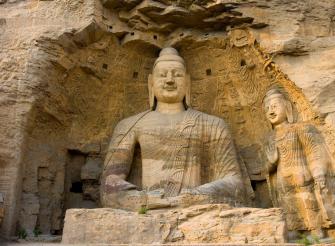 【云冈石窟】（参观1.5小时）跨过大门的一刻就已翻开北魏王朝的历史，黑暗与光影在石窟间流转，置身其中岁已千年，肃穆齐整的菩萨、飞仙还有西域的精灵伴着金光飞过，仿佛吹着号角，佛仍巍峨伫立，不曾动容。温馨提示：云冈石窟电瓶车20元/人（自理）第3天：大同（2小时）浑源（3小时）五台山（2小时）忻州               餐：早中晚  宿：忻州主题：圣地五台，洗涤灵魂【悬空寺】（参观1小时）这是1500年的建筑奇迹，左手绝壁右手深渊，李白有一首诗叫夜宿山寺，诗中写道：危楼高百尺，手可摘星辰。不敢高声语，恐惊天上人。这描写的不就是悬空寺吗，悬空寺乍一看仅用几根木柱支撑了千斤重量，却在此屹立了一千五百多年，实际内里乾坤非常多。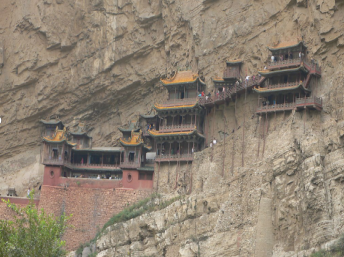 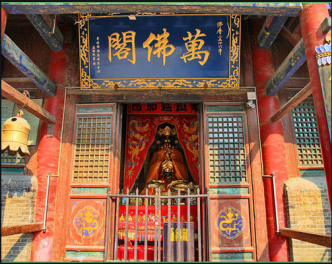 【五台山】距省会太原市二百多公里。这里寺院林立，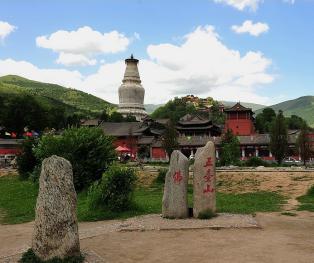 黄庙（藏传）、青庙（汉传）共存，是中国佛教四大名山之首。游客来到五台山一般都会做两件事，一是去各大寺院礼佛祈福，二是朝拜五台，但不管是哪种方式都可以洗涤自己的灵魂 感受这片净土。【菩萨顶】（参观50分钟）五台山上最大的喇嘛庙，金碧辉煌，绚丽多彩，具有皇宫特色，需爬108级台阶才能到达。是清朝历代皇帝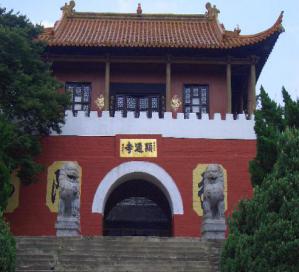 朝拜五台山的行宫，并留下了不少手书。【显通寺】（参观50分钟）是五台山规模大、历史悠久的寺院，也是五台山五大禅处之一、全山寺院之首，据史书记载为我国最早寺院之一，每天都是香客络绎不绝，也是游览五台山必去的地方。【五爷庙】（参观40分钟）本名万佛阁，游客需带着一颗虔诚的心前往朝拜，为家人与亲友祈福、许愿。【大白塔】（外观30分钟）是五台山的标志和象征，位于塔院寺内，塔院寺也因此塔而得名。【善福阁/金莲花禅院】了解佛学文化。【忻州古城】夜幕降临升腾的热气太美味！天色渐暗，古城的夜景别有一番味道，欣赏一下古城的夜景！温馨提示：1.如五台山修路，下雪、下雨等不可抗力原因，导致五台山到大同需绕路，加车费50元/人，请现付导游，谢谢。重点说明：山西名寺名庙分布较广，它们是旅游者颇爱光顾游览的重点，但旅游者在游历寺庙时有四忌需牢记心头，以免引起争执和不快。对寺庙的僧人、应尊称为"师"或"法师"，对主持僧人称其为"长老"、"方丈"、"禅师"。喇嘛庙中的僧人称其"喇嘛"，即"上师"意，忌直称为"和尚"、"出家人"，甚至其它污辱性称呼。与僧人见面常见的行礼方式为双手合十，微微低头，或单手竖掌于胸前、头略低，忌用握手、拥抱、摸僧人头部等不当之礼节。与僧人交谈，不应提及杀戮之辞、婚配之事，以及提起食用腥荤之言，以免引起僧人反感。举止失当—游历寺庙时不可大声喧哗、指点议论、妄加嘲讽或随便乱走、乱动寺庙之物，尤禁乱摸乱刻神像，如遇佛事活动应静立默视或悄然离开。同时，也要照看自己的孩子，以免因孩子无知而做出不礼貌的事。在寺院中不得吸烟、随地乱扔果皮纸屑，在大殿中不得拍照、摄影。来五台山仅是旅游，尽量避让卖香火的商贩，不买就不要随便伸手接，有时候很难摆脱对方的纠缠。准备好零钱，五台之间没有任何商店小卖部，吃斋、住宿、拜功德都需要零钱。不过，如果愿意大面额投入功德箱，当然也没人反对。不论是“你好，谢谢，再见”均可说“阿弥陀佛”。第4天：忻州（2小时）太原（2小时）平遥       餐：早中晚     宿：平遥主题：汇通天下，诚信为本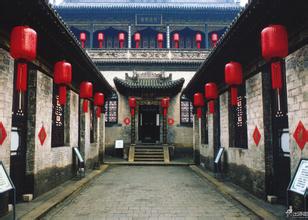 【乔家大院】（参观1.5小时）画栋雕梁精致夸，六合通顺囍乔家。晋商传奇，成排高挂的红灯笼、高高的砖墙、精美的雕刻、漂亮的斗拱飞檐、深邃的巷落，游赏乔家大院，解读晋商文化，品味乔氏祖训。【平遥古城】（自由活动）平遥是生活在历史和现代之间的一座城市，过去和现在的影像在这座城市中清晰重叠。走在明清一条街，雄姿壮观、飞檐翘角的市楼映人眼帘。街道两旁点亮的红灯笼、历史气息浓重的字号和传统风格的建筑，若不是飞驰而过的三轮车和摩托提醒你，仿佛置身于几个世纪以前的一段旅行之中，恍惚又回到了一两百年前的晋商辉煌时代：浓郁的晋商文化气息，深宅灰墙、市楼落日、社火锣鼓，以及淳朴的民风、令人垂涎欲滴的美食，带给旅行者的是无比闲适和惬意的感觉。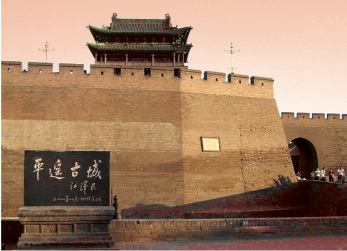 第5天：平遥（4.5小时）壶口（2.5小时）临汾     餐：早中晚      宿：临汾主题：黄河心脏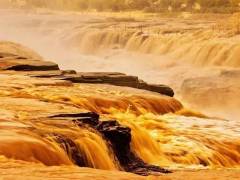 【壶口瀑布】（参观1小时）只有在壶口瀑布才能感受到黄河博大宽厚柔中有刚，挟而不服压而不湾，不平则呼遇强则抗，死地必生勇往直前的伟大性格。赏壶口瀑布，感同人生，源本清澈，经过千折百回，大浪淘沙，才如此沧桑，坦诚。壶口瀑布绝佳观赏期分为两段①：每年春季4~5月份，正值农历三月间，漫山遍野的山桃花盛开，岸边冻结的冰崖消融，称为“三月桃花汛”；②：每年是秋季9~11月份雨季刚过去时，河边众多山泉小溪，汇集大量清流，阵阵秋风吹过，常有彩虹出现，叫做“壶口秋风”。这两个时期，水大而稳，瀑布宽度可达千米左右。主瀑难以接近，但远远望去，烟波浩淼，威武雄壮。大浪卷着水泡，奔腾咆哮，以翻江倒海之势，飞流而下。真是“水底有龙掀巨浪，岸旁无雨挂彩虹。”此情此景，实非笔墨所能形容。数九寒冬，壶口瀑布又换上了一派银装玉砌的景象，在那瑰丽的冰瀑面上，涌下清凉的河水，瀑布周围的石壁上，挂满了长短粗细不一的冰滴溜，配上河中翻滚的碧浪，更显示出一幅北国特有的自然风光。温馨提示：如遇黄河上游洪峰影响/或暴雨/或冰雪等恶劣天气，为确保广大游客人生安全，山西壶口瀑布关闭，替换方案如下:方案1：远观山西壶口瀑布方案2：在不影响路程的前提下替换为参观其他山西景点，以导游现场为准（若产生门票费用请自理），方案3：改为陕西侧壶口瀑布，陕西壶口瀑布65周岁以下票价90元/人（必消小交通40）。65周岁以上大门票免（必消小交通40/人）以上方案以多数游客选择为准，少数服从多数（三选一） 第6天：临汾（4小时）太原                餐：早中      宿：太原主题：唐之风，晋之韵【土特产超市】丰富的山西土特产，尝尝浓浓的山西味儿。【晋祠】（游览1.5小时）太原最靓丽的名片，步入其中，每推开一扇门，每打开一扇窗，您便与那些朝代不期而遇，您会在它们身上还原出那些已逝岁月的场景，您会在心底产生出许多新的感悟。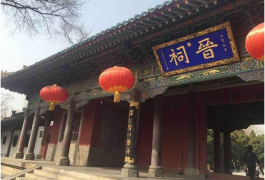 【宝源老醋坊】清徐参观4A级景区“太原市首批工业旅游示范景点"--山西宝源醋纺（参观30分钟），了解醋的酿造工艺，品尝陈年老醋。"自古酿醋数山西，山西酿醋数清徐。"第7天：太原-各地                餐：早适时送站，返回温馨的家※以上行程顺序之安排依当地情况调整、敬祝旅途愉快！【服务标准及费用包含】1.接团：导游举“晋美山西”旗帜接团；2.交通：当地空调旅游车（保证一人一正座）(除部分特殊路段因当地规定及安全考量，则依规定派遣小型车)；3.住宿：入住酒店双人标准间，全程不提供自然单间，出现单男单女请现补房差（以我社出发前通知客人入住的酒店为准）；  参考酒店：太    原：北方宾馆、叙庭酒店、麟东方酒店、府西街维也纳酒店、格林东方等            忻    州：汉鼎国际酒店、瑞龙酒店、新紫檀商务酒店等            大    同：天贵大酒店、王府至尊酒店、金地豪生大酒店、国宾大酒店、广朋宏安等            平    遥：瑞华盛、晋商府第、鸿锦泰贵宾楼等（城内）            临    汾：威尼斯水世界、维也纳酒店、亚朵酒店、瑞晶酒店等备注：行程中首先使用以上酒店，如遇特殊原因，不能安排上述酒店时，我社有权安排其他酒店；因疫情原因，会导致景区内部分酒店经营状况变化，我公司会根据实际情况调整同标准酒店；4.门票不含，全程自理山西旅游执行，无预约不参观不出游，请您谅解，感谢配合。需客人本人手机进行预约流程：关注景区公众号—预约门票—身份证号码—电话号码—姓名-参观日期—出发地—交通工具，入园需持健康码、身份证原件，每个景区预约流程会有差异，导游会给到每位游客详细指引。5.用餐：全程9个正餐，5个早餐（正餐为八菜一汤，十人一桌，餐标中餐20元/正，晚餐30元/正，酒店含早餐，不吃不退，如全团人数不足6人，餐费现退客人）；6.导服：当地优秀中文导游服务（收客不足6人司机兼导游）；7.保险：旅行社责任险。【费用不含】门票全程自理景点小交通以及客人个人消费不含，其次山西地大物博，景点丰富。除了以上行程景点外，在旅途闲暇之余，以增加行程的趣味性、长见识，开阔视野为目的，可选择参观沿途景点，需要另付费用。本着游客自愿自选的原则，由游客自愿酌情参加，旅行社不能有任何强迫游客参加自费活动的行为！景区耳麦讲解费90元/人：五台山、悬空寺、云冈石窟、乔家大院、晋祠。（山西景点大部分为古建形式，为保护景区建设，景区内不允许使用扩音器讲解，如因不租用讲解器，导致未能正常听取讲解，产生投诉不予受理，感谢您的配合）第二天推荐：辽金古城华严寺150元/人第二天推荐：雁门关230元/人第四天推荐：阎锡山故居150元/人第五天推荐：王家大院190元/人3.如遇单人报名，尽量安排与其它团友拼房或住三人间（或加床），如无法实行则需客人自补单房差。4.行程中部分景点、演出场所及用餐地点存在商品销售行为，如游客自行购买，费用自理，且不视为旅行社安排购物行为。请索要正规发票保证您的合法权益。5.为方便游客购买伴手礼馈赠亲朋好友，导游会在车上介绍山西特产并代为订购，此为便利服务非强迫性推销，请根据各人实际需要选择付费。6.儿童含车位费、半餐费、导服，不含床位费、门票，因不含床位费，产生的早餐由客人自理。【温馨提示】1.行程中的时间安排仅供参考，具体时间安排和游览顺序以及住宿可能按实际路况及景区政策稍作调整。2.出行期间，请随身携带本人有效身份证原件（出行前请务必检查自己证件的有效期），未满16周岁者请携带户口本原件。超过16岁的游客若没有办理身份证，请在户籍所在地派出所开具相关身份证明。3.提前或延住客人入住酒店时，酒店会收取一定押金（按照酒店不同标准，每人100-300元不等），需要游客在酒店前台自行支付。若有损坏酒店物品、丢失房卡等，需自行赔偿酒店损失。4.如遇国家政策性调整门票价格、交通价格、住宿价格等，则按调整后的价格结算；5.当发生不可抗力因素（如下雨、下雪、修路、台风、地震、暴风雨/雪、罢工等；包括航班调整、延误、取消）导致游客滞留或变更行程而产生的额外费用由游客自行承担，旅行社仅配合协助安排，增加的食宿费用由旅游者承担（山西现付）。6.70周岁以上老年人预定出游，须出示健康证明和免责协议并有年轻的家属或朋友陪同。7.行程中赠送的项目或免费景点，如因政策原因未能参加，不退还任何费用。赠送项目不参加或没有履行不退费用，我公司不承担由此产生的责任；8.如五台山下雪、修路、下雨等不可抗力因素，到大同需绕行高速，增加车费50元/人，现付给导游。9.游客来山西游览期间，全程请自觉佩戴口罩，低风险地区提供健康码绿码、行程码，中、高风险地区请提供7日内核算检测。10.离团退费事宜：擅自离团：未提前与旅行社协商一致并签字认可，视为本旅游合同（包括所含服务项目及保险责任）的自动终止，未产生的项目不退。协商离团：提前与旅行社协商一致并签字认可，视为本旅游合同（包括所含服务项目及保险责任）的自动终止，未产生的门票可退，中午12：00前签字认可房费可退，其余项目不退。【重要提示】1.山西为大陆性季风气候，早晚温差较大，空气较为干燥，请提醒来访客人多喝水多食水果。2.山西本地饮食习惯以面食为主。山西菜的基本风味以咸香为主，甜酸为辅，菜肴可分为南、北、中三派。南路以运城、临汾地区为主，菜品以海味为最，口味偏清淡。北路以大同、五台山为代表，菜肴讲究重油重色。中路菜以太原为主，兼收南北之长，选料精细，切配考究，山西菜具有酥烂、香嫩、重色、重味的特点。3.山西饮水碱性较大，请适量食用山西特产老陈醋，不仅可中和水内碱质，还可增强体质，预防感冒，更有美容的奇特疗效。4.出行必备：雨衣或雨伞、运动鞋、感冒药、肠胃药、防虫膏药、防晒油、太阳帽、太阳镜等。5.山西是中华文明的发祥地之一，有着深厚的历史文化底蕴，敬请各位游客入乡随俗，遵从各地风俗。6.山西地上古建筑及珍贵文物众多，敬请游客爱护古建，珍惜文物。7.山西景区之间的时间较长，请大家做好准备。8.山西旅游开发较晚，各项基础设施及接待条件比发达地区还有差距。9.酒店大堂、房间、洗手间及餐厅多为光滑地面，行走时请注意脚下，避免摔倒。10.酒店退房时间为中午的12：00，晚班机的客人可把行李寄存在酒店后自由活动或自补房差开钟点房休息。11.行程中所含早餐均为住宿酒店提供，包含在房费中，不用不退。12.在不减少景点数量及游览时间的前提下，旅行社可与游客友好协商，根据实际情况调整游览顺序。13.行程中标注的景点游览时间是根据旅游正常情况来约定的，为抵达景区大门始至离开景区大门止；原则上淡季人不多的时候前面标注的游览时间都能够确保游客充分将景点游览完毕。关于行程上约定的城市之间景点之间的车程时间以无特殊情况（如堵车、下雨、下雪、修路或意外等）特殊状况出现为标准来测算的时间，如有任何一种情况发生都有可能造成时间的变化，请各位游客理解。14.行程结束后自由活动期间，请注意自身人身财产安全，切记单独行动，不要盲目听信的士车司机的话。在此期间经游客主动要求或经协商一致，签署补充协议，我社可安排其他另付费特色体验项目。15.由于有关环保法律和政策要求，自由活动期间旅游大巴停运，期间可能不会开放车内空调。16.旅程结束时，请认真如实地填写旅行社提供的《游客意见反馈表》，希望通过您的意见单我们更好地监督当地的接待质量，您的意见单也将是行程中发生投诉的处理依据！恕不受理客人因虚填意见单而产生的后续争议和投诉，由此而造成的一切损失由客人自负。投诉问题在旅游目的地就地解决，返程后我社将不接受投诉，请谅解，谢谢！甲方于202  年   月   日参加乙方旅行社组织的赴山西旅游团队，请阅读以下此内容：在原行程不变的情况下，在自由活动期间，可以安排以下由景区经营的收费项目，该项目为甲方本人自愿参加，不存在强迫消费情况。甲方应严格遵行程自由活动安排的时间，以免延误行程或影响其他客人按时活动。人身安全提示：景区经营项目具有一定危险性，导游和景区都会做充分的安全提示，如有意外我社只负责协调！财产安全提示：游客的贵重物品请随身保管好，如不慎丢失，我社不负责赔偿！  此协议书一式两份，需甲方本人签字，不可他人代签。甲方                                               乙方签字：                                             签字：景点安排景点安排用餐住宿D1各地-太原自理太原D2太原-大同：云冈石窟早中晚大同D3大同-浑源-五台山-忻州：悬空寺首道、五台山、五爷庙、菩萨顶、显通寺、大白塔、忻州古城早中晚忻州D4忻州-祁县-平遥：乔家大院、夜游平遥早中晚平遥D5平遥-壶口-临汾：壶口瀑布早中晚临汾D6临汾-太原：土特产超市、晋祠，宝源醋坊,送团早中太原D7太原-各地早景点名称江苏省、上海市、浙江省持有效居民身份证件游客江苏省、上海市、浙江省持有效居民身份证件游客江苏省、上海市、浙江省持有效居民身份证件游客江苏省、上海市、浙江省持有效居民身份证件游客其他区域（非江浙沪地区）其他区域（非江浙沪地区）其他区域（非江浙沪地区）其他区域（非江浙沪地区）景点名称60周岁以下60-64周岁65-69周岁70周岁以上60周岁以下60-64周岁65-69周岁70周岁以上五台山进山费0000135000菩萨顶1010101010101010显通寺1010101010101010悬空寺首道000015000云冈石窟0000120000乔家大院11559001155900山西壶口0000100000晋祠000080000合计135元79元20元20元585元79元20元人20元山西旅游补充协议书山西景 点 名 称超50%团友备注山西山西山西山西收费说明：含景点首道门票、过路、过桥、停车、油费及司陪服务费。以上所列自费景点均为顺路参观，不作为专程前往之价格。若参观超出上述之外的自费景点，所发生的一切问题和事故，旅行社不承担责任。所列自费项目只限山西省内，若要求参加跨省自费活动，组团社必须出具书面意见。如发生以上加点费用，请游客、全程陪同、地接导游三方书面确认为准后再执行，，客人达到半数可参加自费，所发生的费用当地结清，不作为旅行社之间结算依据。导游会建议性质的套加景点，客人根据实际情况和导游协商参加收费说明：含景点首道门票、过路、过桥、停车、油费及司陪服务费。以上所列自费景点均为顺路参观，不作为专程前往之价格。若参观超出上述之外的自费景点，所发生的一切问题和事故，旅行社不承担责任。所列自费项目只限山西省内，若要求参加跨省自费活动，组团社必须出具书面意见。如发生以上加点费用，请游客、全程陪同、地接导游三方书面确认为准后再执行，，客人达到半数可参加自费，所发生的费用当地结清，不作为旅行社之间结算依据。导游会建议性质的套加景点，客人根据实际情况和导游协商参加收费说明：含景点首道门票、过路、过桥、停车、油费及司陪服务费。以上所列自费景点均为顺路参观，不作为专程前往之价格。若参观超出上述之外的自费景点，所发生的一切问题和事故，旅行社不承担责任。所列自费项目只限山西省内，若要求参加跨省自费活动，组团社必须出具书面意见。如发生以上加点费用，请游客、全程陪同、地接导游三方书面确认为准后再执行，，客人达到半数可参加自费，所发生的费用当地结清，不作为旅行社之间结算依据。导游会建议性质的套加景点，客人根据实际情况和导游协商参加收费说明：含景点首道门票、过路、过桥、停车、油费及司陪服务费。以上所列自费景点均为顺路参观，不作为专程前往之价格。若参观超出上述之外的自费景点，所发生的一切问题和事故，旅行社不承担责任。所列自费项目只限山西省内，若要求参加跨省自费活动，组团社必须出具书面意见。如发生以上加点费用，请游客、全程陪同、地接导游三方书面确认为准后再执行，，客人达到半数可参加自费，所发生的费用当地结清，不作为旅行社之间结算依据。导游会建议性质的套加景点，客人根据实际情况和导游协商参加